Գնառաջարկի հրավեր (ԳՀ)ԱՊՐԱՆՔՆԵՐԻ ԳՆԱՆՇՄԱՆ ՀԱՐՑՄԱՄԲ ԳՆՈՒՄԱմսաթիվ` 27 դեկտեմբերի, 2021թ.Ծրագրի անվանումը` Համայնքների գյուղատնտեսական ռեսուրսների կառավարման և մրցունակության երկրորդ (ՀԳՌԿՄ 2) ծրագիրՖինանսավորման աղբյուրը` Վարկ 8374-AM և ՀՀ կառավարությունՊայմանագրի հղում` No. CARMAC2-PG-22-45Հարգելի մատակարար, 1.	Դուք հրավիրվում եք հետևյալ ապրանքատեսակների մատակարարման համար ներկայացնել Ձեր գնառաջարկը. Սարքավորումներ (10 անվանում, 11 հատ)նախատեսված ՀՀ Լոռու մարզի Օձուն համայնքի անասնաբուժական սպասարկման կենտրոնի (ԱՍԿ) համար:	Տեխնիկական մասնագրերը ներկայացված են կից: 2.	Սույն հրավերի շրջանակներում դուք պետք է գնառաջարկ ներկայացնել բոլոր ապրանքատեսակների համար: Ձեր գնառաջարկը կգնահատվի ամբողջ տեսականու համար և պայմանագիրը կշնորհվի ամբողջ տեսականու համար նվազագույն գնահատված գնառաջարկ ներկայացրած կազմակերպությանը: 3.	Կից ներկայացված ձևաչափին համապատասխան, Ձեր գնառաջարկը պետք է ներկայացվի էլեկտրոնային տարբերակով ARMEPS.AM էլեկտրոնային համակարգի միջոցով:4.	Գնորդի կողմից գնառաջարկների ստացման վերջնաժամկետը այս Պարբերությունում նշված հասցեով հետևյալն է՝ 11 հունվարի 2022թ. ժամը` 15:00 /տեղական ժամանակով/:5.	Ձեր գնառաջարկը հայերեն լեզվով պետք է ուղեկցվի համապատասխան տեխնիկական փաստաթղթերով և կատալոգ(ներով) և այլ տպագիր կամ առնչություն ունեցող նյութերով` ներառյալ Հայաստանի Հանրապետությունում սպասարկման ծառայություններ մատուցող կազմակերպությունների անուններն ու հասցեները:6.	Ձեր գնառաջարկը պետք է ներկայացվի համաձայն հետևյալ հրահանգների և կից ներկայացված Պայմանագրի: Կից ներկայացված Մատակարարման ժամկետներն ու պայմանները կազմում են Պայմանագրի անբաժանելի մաս: (i) ԳՆԵՐԸ – Գները պետք է առաջարկվեն ՀՀ դրամով, ՀՀ Լոռու մարզի Օձուն համայնքի անասնաբուժական սպասարկման կենտրոն (ԱՍԿ) (հասցե՝ ՀՀ Լուռու մարզ, Օձունի համայնքի Օձուն գյուղի 5-րդ փողոցի N 69/2  հողամաս) մատակարման և տեղակայման պայմանով, ընդհանուր գումարով` ներառյալ բոլոր հարկերը, ԱԱՀ, տուրքեր, մաքսային վճարներ, երկրի սահմաններում տեղափոխման և ապահովագրման ծախսերը, բեռնման և բեռնաթափման ծախսերը: (ii) 1. ԳՆԱՌԱՋԱՐԿՆԵՐԻ ԳՆԱՀԱՏՈՒՄ –Տեխնիկական մասնագրերին էականորեն համապատասխանող Գնառաջարկները կգնահատվեն վերջնական վայր հասցնելու ընդհանուր գնի համեմատման սկզբունքով՝ հիմք ընդունելով սույն Գնառաջարկի Հրավերի 2-րդ կետը:Գնառաջարկները գնահատելիս Գնորդը կսահմանի գնահատման գինը յուրաքանչյուր առաջարկի համար` համապատասխանեցնելով գնառաջարկը յուրաքանչյուր տիպի թվաբանական այնպիսի սխալների ճշտման միջոցով, ինչպիսիք են` (ա) որտեղ տարբերություն կա թվերով և տառերով արտահայտված գումարների միջև; տառերով գրված գումարը որոշիչ է, (բ) որտեղ տարբերություն կա միավոր արժեքի և համապատասխան տողի ընդամենի միջև, որը ձևավորվում է միավոր արժեքի և քանակի բազմապատկման արդյունքում; նշված միավոր արժեքը որոշիչ է, (գ) եթե մատակարարը հրաժարվում է ընդունել ճշտումները, ապա իր գնառաջարկը մերժվում է: 2.  ՀԵՏՈՐԱԿԱՎՈՐՄԱՆ ՊԱՀԱՆՋՆԵՐ-   Նվազագույն գնահատված և էապես համապատասխանող գնառաջարկը որոշելուց հետո Գնորդը պետք է իրականացնի Մատակարարի հետորակավորում` միայն նշված պահանջների հիման վրա: Ստորև ներկայացվող տեքստում չներառված պահանջները չպետք է կիրառվեն Մատակարարի որակավորումների գնահատման մեջ:Փորձ և տեխնիկական կարողությունՄատակարարը պետք է ներկայացնի փաստաթղթային վկայություն առ այն, որ վերջինս բավարարում է փորձառության հետևյալ պահանջը (ները).Նմանատիպ բնույթի ապրանքների մատակարարման առնվազն 3 տարվա փորձ: Որպես վկայություն Մատակարարը պետք է տրամադրի վերջին երեք տարիների ընթացքում (2018, 2019, 2020թթ.) հաջողությամբ կատարված առնվազն երկու (2) պայմանագրի սկանավորված տարբերակները /ՀՁ-ի դեպքում որպես գլխավոր Մատակարար/՝ նշելով Գնորդին, Պայմանագրի գինը և մատակարարված ապրանքները: Ֆինանսական կարողություններՎերջին երեք (3) տարիների (2018, 2019, 2020թթ.) ընթացքում տարեկան միջին շրջանառությունը պետք է կազմի այս պայմանագրի համար Մատակարարի կողմից ներկայացված գնառաջարկի արժեքի առնվազն եռապատիկը: (Օժանդակ փաստաթղթերը պետք է տրամադրվեն որպես ապացույց):(iii) ԳՆՈՐԴԻ ԿՈՂՄԻՑ ՊԱՏՎԵՐԻ ՇՆՈՐՀՈՒՄ - Պատվերը կտրվի այն հայտատուին, ով կառաջարկի ամենացածր գնահատված գինը և Էականորեն համապատասխանող Գնառաջարկը: Հաջողակ հայտատուի հետ Պայմանագիր կկնքվի համաձայն Պայմանագրի կից ձևի և մատակարարման ժամկետների ու պայմանների: (iv) ԱՌԱՋԱՐԿԻ ՎԱՎԵՐԱԿԱՆՈՒԹՅՈՒՆ Ձեր գնառաջարկը պետք է վավեր լինի Գնառաջարկի Հրավերի 4-րդ կետում նշված առաջարկի ներկայացման վերջնաժամկետից հետո քառասուն հինգ (45) օր:7.  Ստուգումներ և աուդիտ 7.1 Մատակարարը պետք է կատարի Գնորդի բոլոր հրահանգները, որոնք համապատասխանում են տվյալ երկրում գործող օրենքներին: 7.2 Մատակարարը պետք է թույլ տա և պետք է հրահանգի իր ենթա-կապալառուներին և խորհրդատուներին թույլ տալու Բանկին և/կամ Բանկի կողմից նշանակված անձանց ստուգել Մատակարարի պարտականությունները, բոլոր հաշիվները, գրանցումները և այլ փաստաթղթերը` կապված Պայմանագրի կատարման և գնառաջարկի ներկայացման հետ: Նաև Մատակարարը պետք է թույլ տա և պետք է հրահանգի իր ենթա-կապալառուներին և խորհրդատուներին ունենալու այնպիսի հաշիվներ և գրանցումներ, որոնք ենթակա են ըստ Բանկի պահանջի Բանկի կողմից նշանակված աուդիտորների ստուգման: Մատակարարի, իր ենթա-կապալուռուների և խորհրդատուների ուշադրությունն ուղղված է «Պայմանագրի ձևի կեղծում և տեղեկությունների խեղաթյուրում» 5-րդ կետի վրա, որի կանխամտածված խոչընդոտումը Բանկի կողմից ստուգումներին և աուդիտի անցկացման իրավունքին հանդիսանում է արգելված գործողություն, որն իր հերթին հանգեցնում է Պայմանագրի դադարեցմանը (ինչպես նաև հանգեցնում է ոչ իրավասու գործողությունների, որոնք ենթակա են Բանկի կողմից լայնորեն կիրառվող պատժամիջոցներին): Հարգանքով`Դավիթ Մեջլումյան ՀԳՌԿՄ2 Ծրագրի ղեկավարՀՀ էկոնոմիկայի նախարարության Գյուղատնտեսության ծրագրերի իրականացման վարչություն ՀՀ, ք. Երևան, Մհեր Մկրտչյան փող. 5, սենյակ 832, հեռ. 011-597-284Էլ. փոստ` atovmasyan@agridf.amՏԵԽՆԻԿԱԿԱՆ ՀԱՎԵԼՎԱԾՏԵԽՆԻԿԱԿԱՆ ՄԱՍՆԱԳՐԵՐԾրագրի անվանումը` Համայնքների գյուղատնտեսական ռեսուրսների կառավարման և մրցակցության երկրորդ ծրագիրՊայմանագիր` No. CARMAC2-PG-22-45Ապրանքի անվանումը` ՍարքավորումներՔանակը` 10 անվանում, ընդհանուր քանակը` 11 հատԲոլոր էլեկտրական սարքավորումները պետք է աշխատեն 220V/50Hz հոսանքով և ունենան եվրոպական տեսակի խրոցներ;Թույլատրվում է սարքավորումների չափերի տատանում +/- 3 սմ չափով:Բոլոր ապրանքների երաշխիքը՝ 12 ամիս տեղադրման պահից:Ապրանքների մատակարարումը և տեղադրումը պետք է կատարվի ՀՀ Լոռու մարզի Օձուն համայնքի անասնաբուժական սպասարկման կենտրոն (ԱՍԿ) (հասցե՝ ՀՀ Լուռու մարզ, Օձունի համայնքի Օձուն գյուղի 5-րդ փողոցի N 69/2  հողամաս):Գնորդի և ԱՍԿ ներկայացուցիչների կողմից պետք է իրականացվի սարքավորումների ստուգումը: Մատակարարը պարտավոր է կատարել գործունեության հիմնական հանգույցների ստուգումներ՝ իրենց տեխնիկական բնութագրերի համապատասխանության և թերությունների բացակայության վերաբերյալ: Ստուգումները պետք է իրականացվեն մատակարարի լիազոր ներկայացուցչի կողմից Գնորդի և ԱՍԿ լիազոր ներկայացուցչի ներկայությամբ::ՊայմանագրիձեվՍՈՒՅՆ ՊԱՅՄԱՆԱԳԻՐ համար _____ կնքվել է  _________, ___ 2022թ. _____________________________ (այսուհետ` Գնորդ) մի կողմից և մյուս կողմից  ____________________________________  միջև (այսուհետ` Մատակարար): ԸՍՏ ՈՐԻ Գնորդը հայտարարել է մրցույթ ______________ (ապրանքների նկարագիր) Մատակարարի կողմի մատակարարման ենթակա ապրանքների համար` մասնավորապես Պայմանագիր CARMAC2-PG-22-45 (այսուհետ` Պայմանագիր) և ընդունել է Մատակարարի առաջարկը Պայմանագրի շրջանակներում այս ապրանքների մատակարարման համար__________ (___________________________) դրամ գումարով (այսուհետ` Պայմանագրի գին): Պայմանգիրը կնքվում է հետևյալի մասին` Հետևյալ փաստաթղթերը կազմում են սույն Պայմանագիրը և պետք է ընթերցվեն ու մեկնաբանվեն որպես Պայմանագրի բաղկացուցիչ մաս: Մասնավորապես` ա) Գնառաջարկի Հրավերք, Մատակարարման ժամկետներն ու պայմանները, Տեխնիկական մասնագրեր, բ) Լրացում (եթե կա այդպիսին), Հաշվի առնելով, որ Գնորդի կողմից վճարումները կատարվելու են Մատակարարին այստեղ նշվածի համաձայն` Մատակարարը Համաձայնագիր է կնքում Գնորդի հետ իրականացնելու և ավարտին հասցնելու մատակարարման պայմանագիրը և միջոցներ է ձեռնարկելու յուրաքանչյուր թերություն շտկելու համար` համաձայն սույն Պայմանագրի դրույթների: Գնորդը սույնով համաձայնվում է ապրանքների մատակարարման, Պայմանագրի դրույթների կատարման և թերությունների շտկման համար վճարել Պայմանագրի գինը` ըստ Պայմանագրով սահմանված Վճարման Պայմանների: Պայմանագրի դադարեցում` պարտականությունները չկատարելու պատճառով ա)Գնորդը Պայմանագրի պարտավորությունների չկատարման համար առանց Մատակարարին որևէ այլ տույժ հասցնելու կարող է մասամբ կամ ամբողջությամբ դադարեցնել Պայմանագիրը` վերջինիս ուղարկելով պարտականությունների չկատարման մասին գրավոր ծանուցում: Եթե Մատակարարը չի մատակարարում Ապրանքները մասամբ կամ ամբողջությամբ Պայմանագրով սահմանված ժամկետներորւմ կամ հատկացված որևէ այլ ժամանակահատվածում: Եթե Մատակարարը չի կատարում Պայմանագրով սահմանված այլ պարտավորություններ, կամ Եթե Մատակարարը, ըստ Գնորդի ներքաշվել է խաբեության կամ կաշառակերության մեջ, ինչպես սահմանված է ստորև ներկայացված Կետ 5-ում` Պայմանագիրը շահելու կամ վերջինս իրականացնելու համար: (բ)	Եթե Գնորդը մասամբ կամ ամբողջությամբ դադարեցնում է պայմանագիրը, ապա վերջինս իրեն հարմար ժամկետներում և միջոցներով կարող է գնել Պայմանագրի շրջանակներում չմատակարարված Ապրանքներին կամ չմատուցված Հարակից Ծառայություններին մոտ Ապրանքներ ու Հարակից Ծառայություններ և Մատակարարը պարտավորվում է հոգալ Գնորդի բոլոր լրացուցիչ ծախսերը կապված Ապրանքների և Հարակից Ծառայությունների մատակարարման հետ: Սակայն Մատակարարը պետք է շարունակի Պայմանագրի իրականացումը այն մասով, որով այն ուժի մեջ է: 4.2	սնանկ ճանաչվելու պատճառով Գնորդը կարող է ցանկացած պահի դադարեցնել Պայմանագիրը, Մատակարարին համապատասխան ծանուցում ուղարկելու միջոցով, եթե վերջինս սնանկ կամ ոչ վճարունակ է ճանաչվում: Նման դեպքերում Պայմանագրի դադարեցումը չի ենթադրում փոխհատուցում Մատակարարին` պայմանով, որ այդ դադարեցումը չի վնասի կամ ազդի  որևէ գործողության իրավունքի վրա, կամ որը Գնորդին չի պարտավորեցրել կամ չի պարտավորեցնի որևէ փոխհատուցման: 4.3	շահից ելնելով.Գնորդը Մատակարարին ծանուցում ուղարկելու միջոցով մասամբ կամ ամբողջությամբ կարող է դադարեցնել Պայմանագիրը իրեն հարմար ցանկացած պահի: Ծանուցման մեջ պետք է նշվի, որ դա բխում է Գնորդի շահերից, նաև պետք է հստակեցվի, թե որ չափով է դադարեցվում Մատակարարի հետ Պայմանագիրը և որ օրվանից է դադարում գործել: Եթե Ապրանքները պատրաստ են տեղափոխման Մատակարարի կողմից դադարեցման ծանուցում ստանալուց հետո քսան ութ (28) օրվա ընթացքում, ապա Գնորդը պարտավոր է ստանալ այդ Ապրանքները համաձայն Պայմանագրի ժամկետների և գների: Այլ դեպքերում, Գնորդը կարող է ընտրություն կատարել հետևյալի միջև. ստանալ Ապրանքների այն մասը, որը պատրաստ է և ուղարկվել է համաձայն Պայմանագրի ժամկետների և գների, և/կամ չեղյալ համարել Պայմանագրի մյուս մասը և Մատակարարին վճարել մասամբ ավարտված Ապրանքների և Հարակից Ծառայությունների համար համաձայնեցված գումարը, ինչպես նաև Մատակարարի կողմից նախկինում գնված նյութերի համար: Խաբեություն և կաշառակերություն Եթե Գնորդը գտնում է, որ Մատակարարը և/կամ իր աշխատակազմից որևէ մեկը, կամ իր գործակալները, կամ ենթա-կապալառուները, խորհրդատուները, ծառայություն մատուցողները, մատակարարները և/կամ իրենց աշխատողները  ընդգրկվել են Պայմանագիրը շահելուն ուղղված կամ Պայմանագրի իրականացման նպատակով կաշառակերության, խարդախության, գաղտնի, բռնի կամ արգերլվող գործունեության մեջ (համաձայն Բանկի կողմից լայնորեն կիրառվող պատժամիջոցների կիրառման ընթացակարգերի), Գնորդը կարող է Մատակարարին ծանուցում ուղարկելուց հետո 14 օրվա ընթացքում դադարեցնել Մատակարարի գործունեությունը Պայմանագրի շրջանակներում և չեղյալ հայտարարել Պայմանագիրը: Իսկ Կետ 4-ի դրույթները պետք է կիրառվեն որպես 4.1 Ենթակետի շրջանակներում կատարված հղում: Ստուգումներ և աուդիտ 6.1 Մատակարարը պետք է կատարի Գնորդի բոլոր հրահանգները, որոնք համապատասխանում են տվյալ երկրում գործող օրենքներին: Մատակարարը պետք է թույլ տա և պետք է հրահանգի իր ենթա-կապալառուներին և խորհրդատուներին թույլ տալու Բանկին և/կամ Բանկի կողմից նշանակված անձանց ստուգել Մատակարարի պարտականությունները, բոլոր հաշիվները, գրանցումները և այլ փաստաթղթերը` կապված Պայմանագրի կատարման և գնառաջարկի ներկայացման հետ: Նաև Մատակարարը պետք է թույլ տա և պետք է հրահանգի իր ենթա-կապալառուներին և խորհրդատուներին ունենալու այնպիսի հաշիվներ և գրանցումներ, որոնք ենթակա են ըստ Բանկի պահանջի Բանկի կողմից նշանակված աուդիտորների ստուգման: Մատակարարի, իր ենթա-կապալուռուների և խորհրդատուների ուշադրությունն ուղղված է «Պայմանագրի ձևի կեղծում և տեղեկությունների խեղաթյուրում» 5-րդ կետի վրա, որի կանխամտածված խոչընդոտումը Բանկի կողմից ստուգումներին և աուդիտի անցկացման իրավունքին հանդիսանում է արգելված գործողություն, որն իր հերթին հանգեցնում է Պայմանագրի դադարեցմանը (ինչպես նաև հանգեցնում է ոչ իրավասու գործողությունների, որոնք ենթակա են Բանկի կողմից լայնորեն կիրառվող պատժամիջոցներին): ԳՆԱՌԱՋԱՐԿԻ ՁԵՎ									_________(Ամսաթիվ)Ում:_______________________________ (Գնորդի անունը)     _______________________________ (Գնորդի հասցեն)     _______________________________Մենք առաջարկում ենք կատարել __________________________________________(Պայմանագրի անվանումը և համարը)` համաձայն սույն Գնառաջարկի հետ կից ներկայացվող Պայմանագրի Պայմանների հետևյալ Պայմանագրի Գնով_________________________(գումարը բառերով և թվերով) (______________) (ՀՀ դրամ)_____________: Առաջարկում ենք ավարտել Պայմանագրով սահմանված Ապրանքների առաքումը _________ օրացուցային օրվա ընթացքում`սկսած Պայմանագրի ստորագրման օրվանից: Սույն Գնառաջարկը և Ձեր կողմից գնառաջարկի ընդունման գրությունը հիմք կհանդիսանան մեր միջև Պայմանագրի կնքման համար: Մենք հասկանում ենք, որ դուք պարտավոր չեք ընդունել ստացված ամենացածր կամ որևէ այլ Գնառաջարկ: Մենք սույնով հաստատում ենք, որ այս Գնառաջարկը համապատասխանում է առաջարկի փաստաթղթերով պահանջվող Գնառաջարկի Վավերականությանը:Լիազոր ստորագրություն______________________________________Ստորագրողի անունն ու պաշտոնը: _________________________________			         _________________________________Մատակարարի անունը:_______________________________________Հասցե:	         _______________________________________		         _______________________________________Հեռ:	         ___________________Էլ. փոստ.___________________Մատակարարման ժամկետներն ու պայմանները Ծրագրի անվանումը` Համայնքների գյուղատնտեսական ռեսուրսների կառավարման և մրցակցության երկրորդ ծրագիրԳնորդ ՀՀ էկոնոմիկայի նախարարությունԱպրանք ստացող` ՀՀ էկոնոմիկայի նախարարությունՓաթեթ No. CARMAC2-PG-22-45Մատակարարման գներն ու ժամանակացույցը * Միավոր արժեքը և Ընդամենը արժեքը պետք է ներառեն բոլոր հարկերը, ԱԱՀ, տուրքեր, մաքսային վճարներ, երկրի սահմաններում տեղափոխման և ապահովագրման ծախսերը:{Նշում` Միավոր արժեքի և միավոր արժեքից բխած ընդամենը գումարի միջև տարբերության դեպքում` միավոր արժեքը համարվում է որոշիչ:}Ֆիքսված գին - Վերևում նշված գները փոփոխման ենթակա չեն և ֆիքսված են: Պայամանագրի ընթացքում ֆիքսված գները ենթակա չեն որևէ համապատասխանեցման: Գնորդին իրավունք է վերապահվում պայմանագրի կատարման ընթացքում մինչև 0%-ի չափով բարձրացնել կամ իջեցնել ի սկզբանե սահմանված ապրանքների և ծառայությունների քանակը` առանց փոխելու միավոր արժեքը, ինչպես նաև մյուս ժամկետներն ու պայմանները:Առաքման ժամանակացույց- Առաքումը պետք է ավարտվի վերոհիշյալ ժամանակացույցի համաձայն, որը չի գերազանցում պայմանագրի կնքումից 60 (վաթսուն) օրացուցային օրը:Ապահովագրություն - Պայմանագրի համաձայն` մատակարարված Ապրանքները պետք է ամբողջությամբ ապահովագրված լինեն ազատ փոխակերպելի արժույթով` արտադրության կամ ձեռքբերման, տեղափոխման, պահեստավորման և առաքման ընթացքում պատահական վնասների դեմ: Ապահովագրությանգումարըպետքէհամարժեքլինիապրանքների ընդհանուր արժեքի 110 տոկոսին` հիմնվելով "պահեստից""պահեստ" բոլորռիսկերի, այդթվումնաև "պատերազմիռիսկերի" վրա: Մատակարարը պետք է կազմակերպի և վճարի բեռների ապահովագրության համար` անվանելով Գնորդին Շահառու: Կիրառելի չէ:6.    Կիրառելի օրենք - Պայմանագիրը ենթակա է մեկնաբանման համաձայն ՀՀ օրենքների: 7. Վեճերի լուծում  - Գնորդն ու Մատակարարը պետք է ձեռնարկեն բոլոր միջոցները Պայմանագրի ներքո կամ վերջինիս հետ կապված իրենց միջև ծագած յուրաքանչյուր անհամաձայնություն կամ վեճ բարեկամաբար ոչ պաշտոնական բանակցությունների միջոցով լուծելու համար: Գնորդի և Մատակարարի միջև վեճի առկայության դեպքում այն պետք է լուծվի համաձայն ՀՀ օրենսդրության: 8. Առաքում և փաստաթղթեր - Մատակարարը պետք է ուղարկի Գնորդին հետևյալ փաստաթղթերը (1) Մատակարի օրիգինալ և կրկնօրինակ հաշիվ-ապրանքագրերը, որոնցում ներկայացված են ապրանքների անվանումները, քանակը, միավոր արժեքը և ընդամենը գումարը, (2)  Արտադրողի կամ մատակարարի երաշխիքի վկայագրերը առնվազն մեկ տարվա համար;(3) Հանձնման-ընդունման ակտը ստուգման և փորձարկման արդյունքների հաշվետվությամբ, ստորագրված երկու կողմերի կողմից:Վճարումը -Մատակարարի կողմից մատակարարված ապրանքների դիմաց Պայմանագրի 100%-ի վճարումը կիրականացվի ՀՀ դրամով` գումարը փոխանցելով Մատակարարի բանկային հաշվին Ապրանքները ստացողի կողմից ստորագրված Հանձնման-ընդունման ակտի (որը կներառի ստուգման արդյուքների վերաբերյալ գրառում) և Կետ 8-ում նշված մատակարարման փաստաթղթերի ստացումից հետո ոչ ուշ քան 30 օրվա ընթացքում:Պայմանագրի գնի 75%-ի վճարումը կիրականացվի Համայնքների գյուղատնտեսական ռեսուրսների կառավարման և մրցունակության Երկրորդ Ծրագրի (Վարկի համար՝ 8374-AM) միջոցներից, իսկ մնացած 25%-ը՝ ՀՀ կառավարության միջոցներից:Երաշխիք - Առաջարկվող Ապրանքները պետք է ունենան արտադրողի կամ մատակարարի կողմից 12 ամսվա երաշխիք` սկսած տեղադրաման օրվանից:  Խնդրում ենք մանրամասն նշել երաշխիքի ժամկետը և պայմանները: Փաթեթավորման և նշավորման հրահանգներ- Մատակարարը պետք է ապահովի Ապրանքների ստանդարտ փաթեթավորում ինչպես և պահանջվում է` Պայմանագրով սահմանված վայր տեղափոխելու ընթացքում դրանց վնասվելուց կամ փչանալուց խուսափելու համար: Թերություններ - Բոլոր թերություները կշտկվեն Մատակարարի կողմից առանց Գնորդի կողմից ծախս կատարելու` Գնորդի կողմից թերությունների մասին տեղեկանք ներկայացնելու օրվանից 30 օրվա ընթացքում: Սպասարկման կենտրոնի անվանումն ու հասցեն, որտեղ թերությունները վերացվելու են Մատակարարի կողմից երաշխիքային ժամկետում.Հասցե _______________		______________________{նշվում է մատակարարի կողմից}Ֆորս-մաժոր - Մատակարարը ենթակա չէ տուգանքների կամ Պայմանագրի չկատարման դեպքում Պայմանագրի դադարեցման եթե և այն չափով, որքանով իրականացման ուշացումը կամ Պայմանագրի դրույթների կատարման խափանումը հանդիսանում են ֆոր-մաժորային իրավիճակի արդյունք:Այս դրույթից ելնելով` <ֆորս-մաժոր> նշանակում է Մատակարարի վերահսկողությունից դուրս մի իրավիճակ, որը չի ենթադրում Մատակարարի կողմից արված սխալ կամ անփութություն և կանխատեսելի չէ: Նման իրավիճակները կարող են ներառել, բայց չսահմանափակվել հետևյալով` Գնորդի կողմից կամայական գործողություններով, պատերազմներով կամ հեղափոխություններով, հրդեհներով, ջրհեղեղներով, համաճարակներով, կարանտինային սահմանափակումներով և բեռնափոխադրումների արգելքով: Ֆորս-մաժոր իրավիճակների դեպքում Մատակարարը պետք է անհապաղ գրավոր տեղեկացնի գնորդին նման իրավիճակների և դրանց առաջացման պատճառների մասին:  Եթե այլ կարգավորումներ չեն տրվել Գնորդի կողմից, Մատակարարը պետք է շարունակի կատարել իր պարտականությունները Պայմանագրի շրջանակներում քանի դեռ դա գործնականորեն հնարավոր է: Նաև պետք է փորձի գտնել բոլոր այն խելամիտ այլընտրանքային միջոցները, որոնք չեն խոչընդոտվել ֆորս-մաժոր իրավիճակի հետևանքում: Պահանջվող տեխնիկական մասնագրեր {նշվում է մատակարարի կողմից}	(i) 	Ընդհանուր նկարագիր 	(ii)	Հատուկ մանրամասներ և տեխնիկական չափանիշներ 	(iii)	Իրականացման չափորոշիչներՄատակարարը հաստատում է համապատասխանությունը վերոհիշյալ մասնագրերի հետ {Շեղումների դեպքում մատակարարը պետք է թվարկի բոլոր այդպիսի շեղումները}	ՄԱՏԱԿԱՐԱՐԻ ԱՆՈՒՆԸ_______________________________________________	Լիազոր ստորագրություն________________________________________ՎայրըԱմսաթիվհ/հՆկարի անվանումըԱպրանքի նկարըՏեխնիկական բնութագրերՔանակՎաճառքի համար նախատեսված սառնարան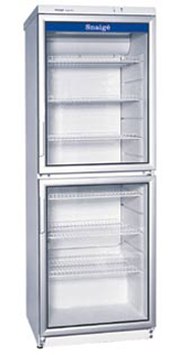 Սառնարան նախատեսված դեղորայքի, պատվաստանյութերի և այլնի համար: Ծավալը՝ մոտ 100լ, ջերմաստիճանը՝ +40C1Խոհանոցային փոքր սառնարան 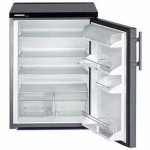 Ուղղահայաց խոհանոցային սառնարան սառցախցիկով: Ծավալը՝ մոտ 50լ Ջերմաստիճանը՝ +40, -180 C1Ֆլիպ չարտ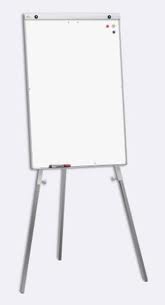 Եռոտանի կանգնած ֆլիպ չարտ1 թղթի ճարմանդով և գրիչի համար նախատեսված 1 ամանովԳրատախտակի չափը 100x70 սմ է1Էկրան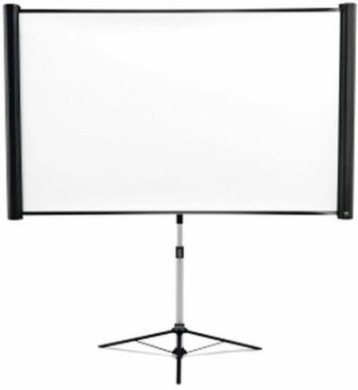 Պրոյեկտորի համար նախատեսված էկրանԷկրանի չափերը՝ 180 x 180 cm1Սեղանի էլեկտրոնային կշեռք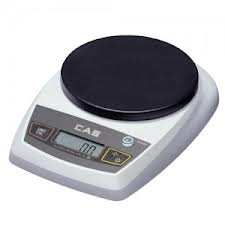 Սեղանի էլեկտրոնային կշեռք դեղորայքի համար 0.1գ ճշգրտությամբ: 1-500գ քաշի համար: 1Էլեկտրոնային կշեռք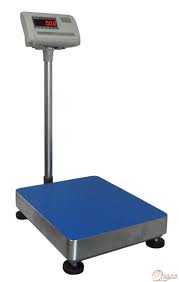 Կշեռք անասնակերի համար, 50 գ ճշգրտությամբ:100 գ-10 կգ քաշի համար1Ջրի դիսպենսեր սարք 2 ջրի տարայով և բաժակների համար նախատեսված տեղով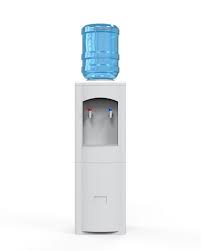 Սարքավորումը ապահովում է՝տաք ջուր – min 90°C
սառը ջուր- min 5°C 13 մեկում տպող, լուսածրող, պատճենահանող սարք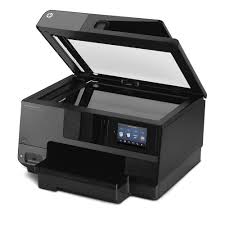  Տեսակ (Type ) Լազերային, մոնոխրոմ (Laser, monochrome multifunctional printer) - Թղթի չափը (Paper size) - min A4Կետայնությունը (Resolution) - 1200 x 1200 dpi (print), 600 x 600 dpi (scan/copy);Դուպլեքս (Duplex) Integrated aoutomat duplex scan, copy, print functionality aoutomatԴիմերես (Interface) USB 2.0, Gigabit (10/100/1000) LANՔարթրիջ (Cartridge) -Yes, rechargeableԵրաշխիք - 1 տարի1Պրոյեկտոր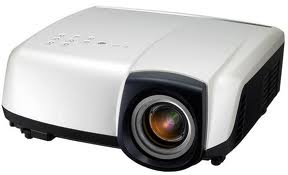  Պրոյեկտորի տեխնոլոգիան (Projector technology)	LCDԿողմերի հարաբերակցությունը (Aspect Ratio)	 16:9 native,  4:3 supportԿետայնություն (Resolution) – min 1920x1080 native;Լույսի թողունակություն (գույն) (Light Output (Color) - min. 3000 Lumen;Մուտքային ձևաչափեր - 480i, 480p, 576i, 576p, 720p, 1080i, 1080p;Կոնտրաստի հարաբերակցությունը (Contrast Ratio) - >=10000:1Լամպի աշխատանքի տևողությունը (Lamp Life) -	min 4000h (Normal), 8000h (Economy);Դիմերես (Interfaces) – WiFi (802.11n), VGA in (2x), audio in and out, USB 2.0, VGA out, HDMI;Աքսեսուարներ (Accessories) - Հոսանքի մալուխ,հեռակառավարման վահանակ մարտկոցով, Երաշխիք 1 տարի1Համակարգիչ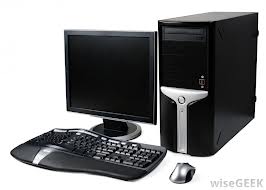 Աշտարակ  (Tower)Օպերացիոն համակարգ (Operating System)- windows 10;Պրոցեսոր (Processor) - min. Core i5 9100 կամ համարժեք: Արագագործությունը 3.6GHz 6M Cache or higher; Օպերատիվ հիշողություն (Memory) - min 8Gb DDR4 2666MHz; Ցանցային դիմերես (Networking) - Gigabit (10/100/1000) LAN; Կոշտ սկավառակ (HDD) -	min 240SSD SATA3 2.5";Օպտիկական սարք (Optical drive)	- DVD recordable optical drive;Գրաֆիկական քարդ (Video adapter) -Ներկառուցված (Integrated) HD Graphics;Պորտեր (Ports) - min. 3x USB 2.0, 2 x USB 3.0, line-in and line-out audio connectors, microphone in.headphone/microphone ports;Մոնիտոր - Անկյունագիծը – min 21.5”;Կետայնություն (Native Resolution) – min 1920 x 1080@60Hz;Աքսեսուարներ	 - USB ստեղնաշար(keyboard) և USB օպտիկական մկնիկ (optical Mouse);Անխափան սնուցման սարք (UPS)  - Հզորությունը (Capacity) - 800VAՄուտքագրում լարման միջակայքը (Input voltage range) - 160-280VԵլքային լարում (Output voltage) 220V Ներառյալ բոլոր անհրաժեշտ մալուխները (All necessary cables included); Երաշխիք	3 տարի համակարգչի համար, 1 տարի հարակից ապրանքների համար2ԸնդամենըԸնդամենըԳնորդի ստորագրությունն ու կնիքը ՀԱՄԱՐ ԵՎ ԱՆՈՒՆԻՑ_____________________Լիազոր ներկայացուցչի անունը ՀԱՄԱՐ ԵՎ ԱՆՈՒՆԻՑ_____________________Լիազոր ներկայացուցչի անունըՄատակարարի ստորագրությունն ու կնիքը  ՀԱՄԱՐ ԵՎ ԱՆՈՒՆԻՑ  ___________________________Լիազոր ներկայացուցչի անունըԱպրանք NԱպրանքի անվանումըՔանակՄիավորի արժեք*ՀՀ դրամովԸնդամենը արժեք* ՀՀ դրամովԱռաքման ամսաթիվ{նշվում է մատակարարի կողմից}1Վաճառքի համար նախատեսված սառնարան12Խոհանոցային փոքր սառնարան13Ֆլիպ չարտ14Էկրան15Սեղանի էլեկտրոնային կշեռք16Էլեկտրոնային կշեռք17Ջրի դիսպենսեր սարք 2 ջրի տարայով և բաժակների համար նախատեսված տեղով183 մեկում տպող, լուսածրող, պատճենահանող սարք19Պրոյեկտոր110Համակարգիչ2Ընդամենը`Ընդամենը`